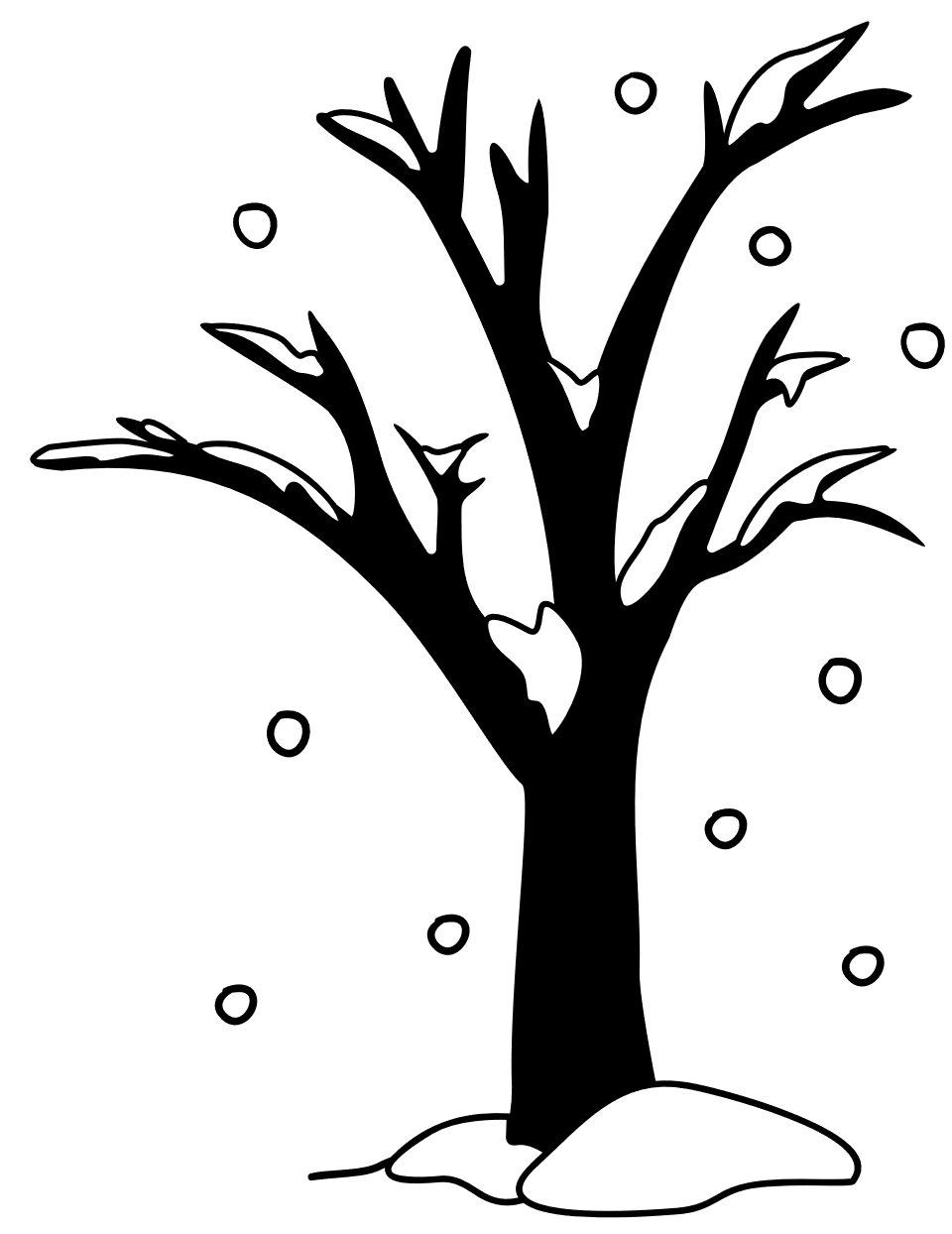 Materialien:LED-Lampe (wenig IR-Anteil) Glühstrahler im Schutzkorb am Rahmen (hoher IR-Anteil)DruckerpapierVerschiedenfarbige PapiereLux-Sensor oder HandyAchtung! Sehr heißer Strahler: Verbrennungsgefahr!Durchführung:➞ Für den Lux-Sensor zunächst das Rückstrahlvermögen eines einfachen weißen Druckerpapiers, mit der LED-Lampe auf 100% "normieren".➞ Messt und notiert nun das Rückstrahlvermögen von weiteren farbigen Papieren, die verschiedene Zonen der Erde (Wald, Wasser, Wüste, ...) simulieren sollen.➞ Dies kann nun mit der Glühlampe wiederholt werden.➞ Falls die Möglichkeit besteht, so kann Material aus der freien Natur verwendet werden! Es kann z.B. mit echtem Schnee (=Gletscher) gearbeitet werden. Dieser kann dann auch verschmutzt werden, um die Alpengletscher im Sommer zu repräsentieren.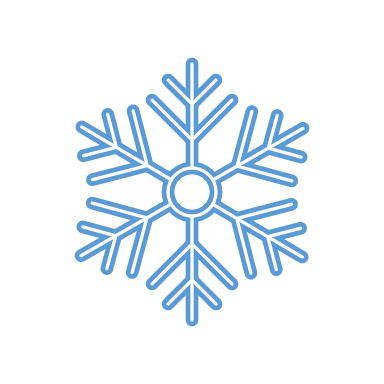 ➞ Diskutiert die Messergebnisse und schreibt einen kurzen Erklärungstext, wie sich verschieden beschaffene Zonen der Erde auf den Strahlungshaushalt auswirken!  Verwendet dabei die Begriffe Albedo, Gleichgewichtstemperatur und Strahlungsgleichgewicht.? Welche Auswirkungen hat das Schmelzen von Eis- und Gletscherflächen auf den Strahlungshaushalt und die Temperatur der Erde hat.Zum Vergleich, hier die Albedowerte verschiedener Oberflächen: https://wiki.bildungsserver.de/klimawandel/index.php/Albedo_(einfach) 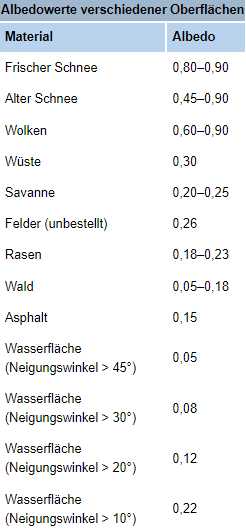 Material(Farbe)Druckerpapier(weiß)Papier(grün)Papier(blau)Papier(gelb)Schnee(weiß)verunreinigter Schnee(weiß/braun)Rückstrahlvermögen in %LED100%Rückstrahlvermögen in %Glühstrahler100%